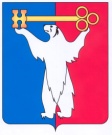 АДМИНИСТРАЦИЯ ГОРОДА НОРИЛЬСКАКРАСНОЯРСКОГО КРАЯРАСПОРЯЖЕНИЕ25.08.2014                                            г. Норильск	          	        	                    №  4303Об утверждении состава рабочей группы по изданию книги о ветеранах Великой Отечественной войны в рамках проведения городской акции «Сохраним память Великой Победы!» на территории муниципального образования город НорильскВ целях работы над книгой памяти об участии ветеранов в Великой Отечественной войне, а также в рамках проведения городской  акции «Сохраним память Великой Победы!» на территории муниципального образования город Норильск,1. 	Утвердить состав рабочей группы по изданию книги о ветеранах Великой Отечественной войны в рамках проведения городской акции «Сохраним память Великой Победы!» на территории муниципального образования город Норильск (далее – Рабочая группа) (прилагается).2. 	Рабочей группе в срок до 10.04.2015 обеспечить реализацию пункта 2.2.3.1. Положения о проведении городской акции «Сохраним память Великой Победы!», утвержденного распоряжением Администрации города Норильска          от 21.04.2014 № 2016.3. 	Опубликовать настоящее распоряжение в газете «Заполярная правда» и разместить его на официальном сайте муниципального образования город Норильск.4. 	Настоящее распоряжение вступает в силу с момента его подписания.Руководитель Администрации города Норильска		                   Е.Ю. ПоздняковУТВЕРЖДЕНраспоряжением Администрации города Норильскот  25.08.2014 №4303СОСТАВрабочей группы по изданию книги о ветеранах Великой Отечественной войны           Коростелева Наталья Михайловна  - заместитель Руководителя Администрации города Норильска по социальной политике, руководитель рабочей группыГолубМихаил Иванович- начальник Управления по спорту, туризму и молодежной политике Администрации города Норильска, заместитель руководителя рабочей группыТихоновЕвгений Юрьевич- начальник отдела молодёжной политики Управления по спорту, туризму и молодежной политике Администрации города Норильска, секретарь рабочей группыЧлены рабочей группы:БабуринаСветлана Викторовна- начальник Управления социальной политики Администрации города НорильскаБуторова Наталья Георгиевна- директор МКУ «Норильский городской архив»ВедерниковВладимир Анатольевич- председатель Норильского городского Совета ветеранов войны и труда, по согласованиюИстратова Елена Владимировна- депутат Норильского городского Совета депутатов, по согласованиюКолин Андрей Геннадьевич- начальник Управления общего и дошкольного образования Администрации города НорильскаОвчинникова Лидия Ивановна- директор филиала ГТРК «Норильск», по согласованиюСелина Наталья Кузьминична- депутат Норильского городского Совета депутатов, по согласованиюСлесарева Светлана  Георгиевна- директор МБУ «Музей истории, освоения и развития Норильского промышленного района»Субочева Ирина Николаевна- начальник Управления по делам культуры и искусства Администрации города НорильскаТолстов Виталий Александрович- директор МАУ «ИЦ «Норильские новости»